Confetti Institute of Creative Technologies - NMH Rates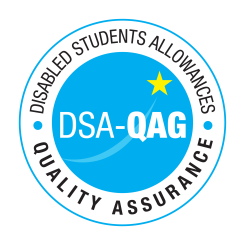 Period covered - 01/04/2020 through to 31/03/2021  The table below shows NMH rates. The greyed out cells indicate that the NMH provider does not offer these services. Note: NMH Support Rates shown per hour in the table below.*Please delete any rows where you do not provide this support roleStandard Rate (in-person)Standard Rate (in-person)Standard Rate (in-person)Distance Learning only (in-person, in-homeDistance Learning only (in-person, in-homeDistance Learning only (in-person, in-homeRemote Delivery (e.g. Facetime/Skype or similar) OnlyRemote Delivery (e.g. Facetime/Skype or similar) OnlyRemote Delivery (e.g. Facetime/Skype or similar) OnlyBand 1 Support AssistantsNetVATTotalNetVATTotalNetVATTotalBand 2 Enhanced Support AssistantsStudy Assistant 20N/A20Examination Support Worker20N/A20Note Taker21N/A21Band 3 Specialist Enabling SupportBand 4 Specialist Access and Learning FacilitatorsSpecialist Mentor – AS50N/A5050N/A50Specialist 1:1 Study Skills Support - SpLD60N/A6060N/A60Specialist 1:1 Study Skills Support - AS50N/A5050N/A50